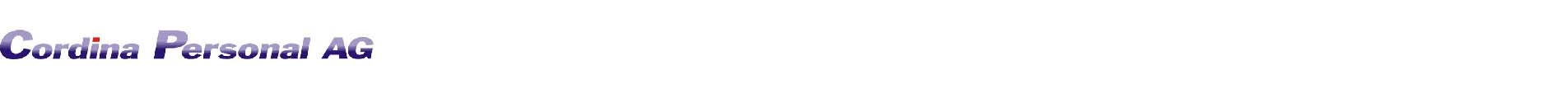 VAKANZMELDUNGVAKANZMELDUNGVAKANZMELDUNGVAKANZMELDUNGVAKANZMELDUNGFirma:Branche:Adresse:PLZ / Ort:Telefon:Fax:E-Mail:Zuständige Person:Berufsbezeichnung:Stellenantritt ab:Pensum:%Stellenbeschreibung:Anforderungen:Alter:Geschlecht:Sprachen:Deutsch 
Französisch
Englisch
Italienisch
Spanisch
AndereEDV - Kenntnisse:Bemerkungen: